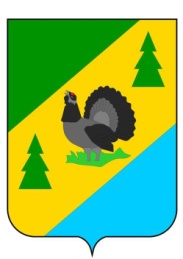 РОССИЙСКАЯ ФЕДЕРАЦИЯИРКУТСКАЯ ОБЛАСТЬАЛЗАМАЙСКОЕ МУНИЦИПАЛЬНОЕ ОБРАЗОВАНИЕАДМИНИСТРАЦИЯПОСТАНОВЛЕНИЕ  № 81г. Алзамайот 2 июля 2021 г.     В целях благоустройства, изменения внешнего вида города и создания благоприятных условий для проживания на территории Алзамайского муниципального образования,  на основании Федерального закона Российской Федерации от 06.10.2003         № 131-ФЗ «Об общих принципах организации местного самоуправления в Российской Федерации»,  с учетом требований Приказа Минстроя России от 6 апреля 2017 г. № 691/пр «Об утверждении методических рекомендаций по подготовке государственных программ субъектов Российской Федерации и муниципальной программы формирования современной городской среды в рамках реализации приоритетного проекта «Формирование комфортной городской среды» на 2018 – 2024 годы, статьи 47 Устава Алзамайского муниципального образования, администрация Алзамайского муниципального образования	ПОСТАНОВЛЯЕТ:1. Внести изменения в муниципальную программу «Формирование современной городской среды Алзамайского муниципального образования» на 2018-2024 годы  (далее - Программа), утвержденную постановлением администрации Алзамайского муниципальному образования от 27.10.2020 г. № 128,  изложив ее в новой редакции (прилагается). 2. Считать утратившим силу постановление администрации Алзамайского муниципального образования от 27.10.2020 г. № 128 «О внесении изменений в муниципальную программу «Формирования современной городской среды Алзамайского муниципального образования» на  2018-2024 годы	3. Отделу по финансам и прогнозу социально-экономического развития администрации Алзамайского муниципального образования предусмотреть финансирование программы за счет средств местного бюджета.	4. Настоящее постановление подлежит официальному опубликованию в газете «Вестник Алзамайского муниципального образования» и размещению на официальном сайте Алзамайского муниципального образования (http://alzamai.ru/)Глава Алзамайскогомуниципального образования							   А.В. Лебедев          Приложение №1           к постановлению администрации Алзамайского                                  муниципального образования                   от 02.07.2021 г. № 81МУНИЦИПАЛЬНАЯ ПРОГРАММА «Формирование современной городской среды Алзамайского муниципального образования»  на 2018-2024 годы Алзамай, 2021 годПаспорт муниципальной программы2. Характеристика текущего состояния сферы реализации муниципальной программыВ соответствии со Стратегией развития жилищно-коммунального хозяйства в Российской Федерации до 2020 года, утвержденной распоряжением Правительства Российской Федерации от 26 января 2016 года № 80-р, повышение комфортности условий проживания является одним из приоритетов государственной политики в жилищно-коммунальной сфере.Президиумом Совета при Президенте Российской Федерации по стратегическому развитию и приоритетным проектам (протокол от 21 ноября 2016 года № 10) утвержден паспорт приоритетного проекта «Формирование комфортной городской среды». Основной целью данного проекта является создание условий для системного повышения качества и комфорта городской среды на всей территории Российской Федерации путем реализации ежегодно комплекса первоочередных мероприятий по благоустройству в субъектах Российской Федерации.Вопросы формирования комфортной среды обитания человека – это вопросы местного значения, реализация которых возложена Федеральным законом от 6 октября 2003 года № 131-ФЗ «Об общих принципах организации местного самоуправления в Российской Федерации».Благоустройство – совокупность работ и мероприятий, направленных на создание благоприятных, здоровых и культурных условий жизни и досуга населения на территории города, включающих в себя работы по инженерной подготовке территорий, строительству и ремонту объектов благоустройства, малых архитектурных форм, объектов монументально-декоративного искусства, надлежащему санитарному содержанию территорий, освещению, озеленению, оборудованию городской среды, внешней рекламы и информации,  созданию внешнего облика города.В связи с ускоряющимся ритмом жизни и глобальной урбанизацией городов, естественный потенциал человека стремится к преодолению замыкания в жилой и производственной среде обитания. Население всеми силами стремится к комфортному отдыху в искусственно созданных или в естественных островках природы. Целью этого направления является создание комфортных условий для отдыха жителей и гостей города путем организации и обустройства объектов уличной игровой, спортивно – развивающей, досуговой и естественной природной рекреационной инфраструктуры в шаговой доступности в условиях сложившейся жилой застройки. Для организации новых мест отдыха горожан необходимо обустройство зоны отдыха – рекреационные центры, которые включают в себя зоны активного и пассивного отдыха.В настоящее время при реализации мероприятий по благоустройству города существует ряд проблем, среди которых наиболее актуальными являются:1) высокая степень износа асфальтового покрытия внутриквартальных проездов, дворовых проездов и тротуаров;2) отсутствие достаточного количества парковочных мест на дворовых территориях, беспорядочная парковка автомобилей в зонах зеленых насаждений, на детских и спортивных площадках;3) несоответствие уровня освещения дворовых и общественных территорий требованиям национальных стандартов;4) недостаточное обеспечение доступных для инвалидов мест отдыха на дворовых территориях многоквартирных домов и общественных территориях, ограниченность доступа и передвижения.При проведении работ по благоустройству территорий необходимо произвести санитарно-оздоровительные мероприятия по уходу за существующими насаждениями. Они являются первоочередными в комплексе всех работ и направлены на сохранение и восстановление частично утраченных экологических функций и ландшафтной привлекательности зеленых насаждений, обеспечение безопасности пребывания на территории. Красивый и ухоженный газон – один из важнейших компонентов ландшафта, а дополняют его газонные ограждения, выделяя газон визуально и защищая его от вытаптывания, транспорта, выгула животных в неположенных местах. Разбивка цветников внесет ландшафтное разнообразие, придаст территории живой, красочный вид, а также обогатит и выделит существующий рельеф. Объекты озеленения необходимо обеспечить поливочной системой. Некачественное восстановление элементов благоустройства после проведения ремонтных работ на инженерных сетях и порой неудовлетворительное содержание привели к тому, что существующее состояние благоустройства территории города не соответствует современным требования градостроительства и благоустройства.Знаковыми и социально значимыми местами города, такие как объекты физической культуры и спорта, мемориальные комплексы – архитектурные сооружения, воздвигнутые для увековечения памяти о каком-либо лице или событии, памятные знаки – стелы, скульптурные композиции и другие художественно-архитектурные формы, установленные на улицах, в парках, скверах, других открытых территориях города, имеющие историческую и культурную значимость для города, являются территориями общего пользования, которыми беспрепятственно пользуется неограниченный круг лиц.  Для поддержания эстетического вида знаковых мест находящихся в неудовлетворительном состоянии, требуется их обустройство: ремонт, установка, памятников, ограждений, садовых диванов, урн, ремонт твердых покрытий, посадка кустарников, устройств цветников, вертикальное озеленение прилегающей территории.Ливневая канализационная система в городе, как таковая, отсутствует. В ряде мест необходима прокладка новых ливнестоков с целью предупреждения подтопления территории в паводковый период. Следует предусмотреть также очистку стоков ливневой  канализации. Это тем более необходимо, т.к. значительная территория промышленной части города загрязнена соединениями тяжелых металлов, которые могут вымываться осадками. Исходя из этого ливневые стоки следует подвергать очистке, т.е. требуется строительство очистных сооружений ливневой канализации. Ливневые стоки промышленных площадок предприятий также должны проходить очистку. Существующая система уличного освещения морально-изношена и устаревшая, приводит к снижению уровню нормативной освещённости улиц города, что определённым образом влияет на обеспечение безопасности населения, криминогенную обстановку и безопасность дорожного движения в городе. Поэтому актуальным вопросом является обновление парка световых приборов с внедрением нового поколения светотехнического оборудования, отвечающего современным требованиям по дизайну, экономичности и антивандальности, в которых используются высокоэкономичные, с продолжительным сроком службы и высокой световой отдачей источники. 2/3 часть территории Алзамайского муниципального образования занята индивидуальными жилыми домами и земельными участками, предоставленными для их размещения, общая площадь, составляет – 3 985 тыс. кв.м.;Общая площадь территории, занятой  объектами недвижимого (включая объекты незавершенного строительства)  имущества и земельных участков, находящихся в собственности (пользований) юридических лиц и индивидуальных предпринимателей составляет – 214 тыс. кв.м.Сведения о текущих показателях (индикаторов) состояния благоустройства в Алзамайском муниципальном образовании за период, составляющий не менее 3 лет, предшествующих году начала реализации муниципальной программы представлен в табл. 1.Табл. 1Сведения о текущих показателях (индикатора) состояния благоустройства в Алзамайском муниципальном образовании3. Приоритеты муниципальной политики в сфере благоустройства, цель и задачи, целевые показатели, сроки реализации муниципальной программыПраво граждан на благоприятную окружающую среду закреплено в основном законе государства – Конституции Российской Федерации. Приоритеты государственной политики в сфере благоустройства определены в приоритетном проекте Российской Федерации «Формирование комфортной городской среды», утвержденном Советом при Президенте Российской Федерации по стратегическому развитию и приоритетным проектам (протокол от 21.11.2016 № 10). Проект включает создание условий для системного повышения качества и комфорта городской среды путем реализации комплекса первоочередных мероприятий по благоустройству дворовых территорий, общественных пространств (площадей, улиц, набережных и др.) при широком общественном обсуждении дизайн-проектов благоустройства территорий.В соответствии с указом Президента Российской Федерации от 7 мая 2018 года            № 204 «О национальных целях и стратегических задачах развития Российской Федерации на период до 2024 года» президиумом Совета при Президенте Российской Федерации по стратегическому развитию и приоритетным проектам (протокол от 24 декабря 2018 года № 16) утвержден паспорт национального проекта «Жилье и городская среда», в состав которого включен федеральный проект «Формирование комфортной городской среды».Паспорт регионального проекта Иркутской области «Формирование комфортной городской среды в Иркутской области» был утвержден первым заместителем Губернатора Иркутской области – Председателем Правительства Иркутской области Р.Н. Болотовым 14 декабря 2018 года.Цель муниципальной программы:Повышение качества и комфорта городской среды Алзамайского муниципального образования.Для достижения поставленной цели необходимо решить следующие задачи:обеспечение формирования единого облика муниципального образования; обеспечение создания, содержания и развития объектов благоустройства на территории муниципального образования, включая объекты, находящиеся в частной собственности и прилегающие к ним территории;повышение уровня вовлеченности заинтересованных граждан, организаций в реализацию мероприятий по благоустройству территории муниципального образования.Сведения о показателях (индикаторах) муниципальной программы представлены в таблице 2.Табл. 2Сведения 
о показателях (индикаторах) муниципальной подпрограммыСрок реализации муниципальной программы: 2018-2024 годы.4. Характеристика основных мероприятий муниципальной программыРешение обозначенных в муниципальной программе задач реализуется через план мероприятий по следующим направлениям:1. Благоустройство дворовых территорий многоквартирных домов.Дворовая территория – это совокупность территорий, прилегающих к многоквартирным домам, с расположенными на них объектами, предназначенными для обслуживания и эксплуатации таких домов, и элементами благоустройства этих территорий, в том числе парковками (парковочными местами), тротуарами и автомобильными дорогами, включая автомобильные дороги, образующие проезды к территориям, прилегающим к многоквартирным домам.Минимальный перечень работ по благоустройству дворовых территорий включает следующие виды работ:1) ремонт дворовых проездов;2) обеспечение освещения дворовых территорий многоквартирных домов;3) установка скамеек;4) установка урн для мусора;5) ремонт и (или) устройство автомобильный парковок;6) ремонт и (или) устройство тротуаров, пешеходных дорожек.Дополнительный перечень работ по благоустройству дворовых территорий включает следующие виды работ:1) оборудование детских площадок;2) оборудование спортивных площадок;3) озеленение территорий;4) обустройство площадок для выгула домашних животных;5) обустройство площадок для отдыха;6) обустройство контейнерных площадок;7) обустройство ограждений;8) устройство открытого лотка для отвода дождевых и талых вод;9) устройство искусственных дорожных неровностей с установкой соответствующих дорожных знаков;10) иные виды работ.Нормативная стоимость (единичные расценки) работ по благоустройству дворовых территорий многоквартирных домов, входящих в минимальный и дополнительный перечни таких работ, приведены в Приложении № 1.Дополнительный перечень работ реализуется только при условии реализации работ, предусмотренных минимальным перечнем работ по благоустройству.При выполнении видов работ, включенных в минимальный перечень, обязательным является: - трудовое участие собственников помещений в многоквартирных домах, собственников иных зданий и сооружений, расположенных в границах дворовой территории, подлежащей благоустройству (далее - заинтересованные лица);- решение собственников помещений в многоквартирном доме о принятии созданного в результате благоустройства имущества в состав общего имущества многоквартирного дома.Трудовое участие заинтересованных лиц реализуется в форме субботника.Под субботником понимается выполнение неоплачиваемых работ, не требующих специальной квалификации, в том числе подготовка дворовой территории к началу работ, уборка мусора, покраска оборудования, другие работы.Доля трудового участия заинтересованных лиц устанавливается в размере одного субботника для каждой дворовой территории.При выполнении видов работ, включенных в дополнительный перечень, обязательным является:- финансовое участие заинтересованных лиц;	- софинансирование собственниками помещений в многоквартирном доме по благоустройству дворовых территорий в размере не менее 20 процентов стоимости выполнения таких работ (в случае, если дворовая территория включена в муниципальную программу формирования современной городской среды после вступления в силу постановления Правительства Российской Федерации от 9 февраля 2019 года № 106 «О внесении изменений в приложение № 15 к государственной программе Российской Федерации «Обеспечение доступным и комфортным жильем и коммунальными услугами граждан Российской Федерации»);- решение собственников помещений в многоквартирном доме о принятии созданного в результате благоустройства имущества в состав общего имущества многоквартирного дома.Финансовое участие заинтересованных лиц реализуется в форме софинансирования мероприятий по благоустройству дворовых территорий. Доля финансового участия заинтересованных лиц устанавливается не менее 1 процента стоимости выполнения таких работ в случае, если дворовая территория включена в муниципальную программу до вступления в силу постановления Правительства Российской Федерации от 9 февраля 2019 года № 106 «О внесении изменений в приложение № 15 к государственной программе Российской Федерации «Обеспечение доступным и комфортным жильем и коммунальными услугами граждан Российской Федерации» (далее – Постановление № 106) и не менее 5 процентов стоимости выполнения таких работ в случае, если дворовая территория включена в муниципальную программу после вступления в силу Постановления № 106.Заинтересованными лицами выступают собственники каждого здания и сооружения, расположенных в границах дворовой территории многоквартирного дома. Порядок аккумулирования и расходования средств заинтересованных лиц, направляемых на выполнение видов работ, включенных в дополнительный перечень, устанавливается нормативным актом администрации Алзамайского муниципального образования.Адресный перечень дворовых территорий многоквартирных домов, подлежащих благоустройству в 2018-2024 годах (приложение № 2 к муниципальной программе) формируется исходя из минимального перечня работ по благоустройству, с учетом физического состояния дворовой территории, определенной по результатам инвентаризации дворовой территории, проведенной в порядке, установленном министерством жилищной политики, энергетики и транспорта Иркутской области.Очередность благоустройства дворовых территорий определяется общественной комиссией по результатам рассмотрения поступивших предложений от собственников в соответствии с порядком и сроком предоставления, рассмотрения и оценки предложений граждан, организаций по включению территорий муниципального образования в муниципальную программу.Разработка дизайн-проекта благоустройства дворовой территории многоквартирного дома осуществляется с учетом минимальных и дополнительных перечней работ по благоустройству дворовой территории, утвержденных протоколом общего собрания собственников помещений в многоквартирном доме, в отношении которой разрабатывается дизайн-проект благоустройства. Под дизайн-проектом понимается графический и текстовый материал, включающий в себя визуализированное описание предполагаемого проекта, изображение дворовой территории или общественной территории, представленный в нескольких ракурсах, с планировочной схемой, фото фиксацией существующего положения, с описанием работ и  мероприятий, предлагаемых к выполнению.Содержание дизайн-проекта зависит от вида и состава планируемых к благоустройству работ. Это может быть как проектная, сметная документация, так и упрощенный вариант в виде изображения дворовой территории или общественной территории с описанием работ и мероприятий, предлагаемых к выполнению. Визуализированный перечень образцов элементов благоустройства, предлагаемый к размещению на дворовой территории, приведен в приложении № 1 к муниципальной программе.Разработка дизайн-проектов в отношении дворовых и общественных территорий, расположенных на территории Алзамайского муниципального образования, осуществляется отделом по жилищным, архитектурно-строительным вопросам и оказанию услуг ЖКХ администрации Алзамайского муниципального образования, в течение 30 календарных дней. Дизайн-проекты разрабатываются в соответствии с Правилами благоустройства территории Алзамайского муниципального образования, требованиями Градостроительного кодекса Российской Федерации, а также действующими строительными, санитарными и иными нормами и правилами.В целях обсуждения, согласования и утверждения разработанного дизайн-проекта благоустройства дворовой территории многоквартирного дома отдел по жилищным, архитектурно-строительным вопросам и оказанию услуг ЖКХ администрации Алзамайского муниципального образования уведомляет уполномоченное лицо (председателя многоквартирного дома, старшего по дому), которое вправе действовать в интересах всех собственников помещений в многоквартирном доме, придомовая территория которого включена в адресный перечень дворовых территорий муниципальной программы, о готовности дизайн-проекта в течение 3 рабочих дней со дня изготовления дизайн-проекта.Уполномоченное лицо обеспечивает обсуждение и согласование дизайн-проекта благоустройства дворовой территории многоквартирного дома и для дальнейшего его рассмотрения передает в срок, не превышающий 5 рабочих дней, в общественную комиссию. Обсуждение и рассмотрение дизайн-проекта благоустройства дворовой территории многоквартирного дома осуществляется общественной комиссией, по результатам рассмотрения дизайн-проекта общественной комиссией, такой дизайн-проект утверждается постановлением администрации Алзамайского муниципального образования.По окончании выполнения работ по благоустройству дворовой территории администрация Алзамайского муниципального образования передает в состав общего имущества многоквартирного дома по акту приема-передачи элементы благоустройства для последующего их содержания в соответствии (приложение № 7 к муниципальной программе).В случае если в качестве способа расходования средств субсидии выбрана закупка товаров, работ и услуг для обеспечения муниципальных нужд, соглашение на выполнение работ по благоустройству дворовых территорий должно быть заключено не позднее 1 апреля года предоставления субсидии из областного бюджета, за исключением: случаев обжалования действий (бездействия) заказчика и (или) комиссии по осуществлению закупок и (или) оператора электронной площадки при осуществлении закупки товаров, работ, услуг в порядке, установленном законодательством Российской Федерации, при которых срок заключения таких соглашений продлевается на срок указанного обжалования;случаев проведения повторного конкурса или новой закупки, если конкурс признан не состоявшимся по основаниям, предусмотренным законодательством Российской Федерации, при которых срок заключения таких соглашений продлевается на срок проведения конкурсных процедур;случаев заключения таких соглашений в пределах экономии средств при расходовании субсидии в целях реализации муниципальных программ, в том числе мероприятий по цифровизации городского хозяйства, включенных в муниципальную программу, при которых срок заключения таких соглашений продлевается на срок до 15 декабря года предоставления субсидии).2. Благоустройство общественных территорий, мест массового отдыха населения (городских парков).Благоустройство общественных территорий включает в себя проведение работ на территориях общего пользования, которыми беспрепятственно пользуется неограниченный круг лиц. Общественные территории – это территории соответствующего функционального назначения (площади, улицы, пешеходные зоны, скверы, парки, иные территории).Адресный перечень общественных территорий, подлежащих благоустройству в 2018-2024 годах (приложение № 4 к муниципальной программе), формируется исходя из физического состояния общественной территории, определенного по результатам инвентаризации  общественных территорий, проведенной в порядке, установленном министерством жилищной политики, энергетики и транспорта Иркутской области.Очередность благоустройства определяется общественной комиссией по результатам проведение голосования по отбору общественных территорий.Дизайн-проект благоустройства общественной территории, в который включается текстовое и визуальное описание, в том числе его концепция и перечень (в том числе визуализированный) элементов благоустройства предлагаемых к размещению на соответствующей территории, утверждается постановлением администрации Алзамайского муниципального образования.В случае реализации мероприятий по благоустройству общественных территорий посредством осуществления закупки товаров, работ и услуг для обеспечения муниципальных нужд, соглашение на выполнение работ по благоустройству таких общественных территорий должно быть заключено не позднее 1 апреля года предоставления субсидии из областного бюджета, за исключением: случаев обжалования действий (бездействия) заказчика и (или) комиссии по осуществлению закупок и (или) оператора электронной площадки при осуществлении закупки товаров, работ, услуг в порядке, установленном законодательством Российской Федерации, при которых срок заключения таких соглашений продлевается на срок указанного обжалования;случаев проведения повторного конкурса или новой закупки, если конкурс признан не состоявшимся по основаниям, предусмотренным законодательством Российской Федерации, при которых срок заключения таких соглашений продлевается на срок проведения конкурсных процедур;случаев заключения таких соглашений в пределах экономии средств при расходовании субсидии в целях реализации муниципальных программ, в том числе мероприятий по цифровизации городского хозяйства, включенных в муниципальную программу, при которых срок заключения таких соглашений продлевается на срок до 15 декабря года предоставления субсидии).3. Благоустройство объектов недвижимого имущества (включая объекты незавершенного строительства)  и земельных участков, находящихся в собственности (пользований) юридических лиц и индивидуальных предпринимателей.Адресный перечень объектов недвижимого имущества (включая объекты незавершенного строительства)  и земельных участков, находящихся в собственности (пользований) юридических лиц и индивидуальных предпринимателей, которые подлежат благоустройству (приложение № 5 к муниципальной программе), формируется исходя из физического состояния объектов, определенного по результатам инвентаризации, проведенной в порядке, установленном министерством жилищной политики, энергетики и транспорта Иркутской области.Благоустройство объектов недвижимого имущества (включая объекты незавершенного строительства)  и земельных участков, находящихся в собственности (пользований) юридических лиц и индивидуальных предпринимателей, осуществляется не позднее последнего года реализации муниципальной программы за счет средств собственников (пользователей) указанных объектов, земельных участков) в соответствии с требованиями Правил благоустройства территории Алзамайского муниципального образования.4. Мероприятия по инвентаризации уровня благоустройства индивидуальных жилых домов и земельных участков, предоставленных для их размещения (далее – ИЖС).	Инвентаризация индивидуальных жилых домов и земельных участков, предоставленных для их размещения, проводится инвентаризационной комиссией с целью оценки состояния сферы их благоустройства и состоит из следующих мероприятий:- визуальное обследование уровня благоустройства индивидуальных жилых домов и земельных участков, предоставленных для их размещения;- составление паспортов благоустройства индивидуальных жилых домов и земельных участков, предоставленных для их размещения.5. Благоустройство индивидуальных жилых домов и земельных участков, предоставленных для их размещения.		Благоустройство индивидуальных жилых домов и земельных участков, предоставленных для их размещения, осуществляется не позднее последнего года реализации муниципальной программы за счет средств собственников (пользователей) указанных домов (собственников (землепользователей) земельных участков) в соответствии с требованиями Правил благоустройства территории Алзамайского муниципального образования.6. Мероприятия по проведению работ по образованию земельных участков, на которых расположены многоквартирные дома.Реализация мероприятий по благоустройству дворовых территорий осуществляется с учетом проведения следующих мероприятий по образованию земельных участков, на которых расположены многоквартирные дома, работы по благоустройству дворовых территорий которых софинансируются из бюджета Иркутской области:1) разработка проектов межевания территории земельных участков;2) постановка земельных участков на кадастровый учет.Мероприятия по благоустройству дворовых и общественных территорий проводятся с учетом необходимости обеспечения физической, пространственной и информационной доступности зданий, сооружений дворовых территорий для инвалидов и других маломобильных групп населения. При реализации направлений благоустройство дворовых территорий многоквартирных домов и благоустройство общественных территорий Алзамайского муниципального образования осуществляется:- установка скамеек со спинками и подлокотниками;- устройство пандусов-съездов на придомовых и общественных территориях;- устройство входной группы для беспрепятственного прохода на дворовую и общественную территорию.Администрация Алзамайского муниципального образования имеет право исключить из адресных перечней дворовых и общественных территорий, подлежащих благоустройству в рамках реализации муниципальной программы, следующие территории:1) дворовые и общественные территории, расположенные вблизи многоквартирных домов, физический износ основных конструктивных элементов (крыша, стены, фундамент) которых превышает 70 процентов;2) дворовые и общественные территории, которые планируются к изъятию для муниципальных или государственных нужд в соответствии с генеральным планом Алзамайского муниципального образования при условии одобрения решения об исключении указанных территорий из адресного перечня дворовых и общественных территорий межведомственной комиссией Иркутской области по обеспечению реализации приоритетного проекта «Формирование современной городской среды» (далее – межведомственная комиссия) в порядке, установленном такой комиссией;3) дворовые территории, собственники помещений многоквартирных домов которых приняли решение об отказе от благоустройства дворовой территории в рамках реализации муниципальной программы или не приняли решения о благоустройстве дворовой территории до 1 января года, предшествующего году реализации мероприятий по благоустройству дворовых территорий. При этом исключение дворовой территории из перечня дворовых территорий, подлежащих благоустройству в рамках реализации муниципальной программы, возможно только при условии одобрения соответствующего решения межведомственной комиссией в порядке, установленном такой комиссией.Информация о ходе реализации мероприятий муниципальной программы подлежит внесению в государственную информационную систему жилищно-коммунального хозяйства.5. Ресурсное обеспечение муниципальной программыОснованием для привлечения средств федерального бюджета, средств субсидий из областного бюджета является государственная программа Иркутской области «Формирование современной городской среды на 2018-2024 годы», утвержденная постановлением Правительства Иркутской области от 31 августа 2017 года № 568-пп. Общий объем финансирования муниципальной программы составляет 96 657,34226 тыс. руб. Табл. 3. Объем средств, предусмотренный муниципальной программой, распределяется следующим образом: - не менее 2/3 объема средств подлежит направлению на финансирование мероприятий по благоустройству дворовых территорий многоквартирных домов;- 1/3 объема средств подлежит направлению на благоустройство наиболее посещаемых общественных территорий.6. Анализ рисков реализации  муниципальной программы и описание мер управления рисками реализации муниципальной программыРеализация мероприятий муниципальной программы связана с различными рисками, как обусловленными внутренними факторами и зависящими от исполнителя (организационные риски), так и относящимися к внешним факторам (изменения законодательства и внешней экономической ситуации и риски финансового обеспечения). Комплексная оценка рисков, возникающих при реализации мероприятий муниципальной программы, приведена в таблице 4:Комплексная оценка рисков, возникающих при реализации мероприятий муниципальной программыТабл. 47. Ожидаемые конечные результаты реализациимуниципальной программыОжидается, что в результате реализации мероприятий программы удастся достичь следующих результатов:1. Количество благоустроенных дворовых территорий – 5 ед.; 2. Объем трудового участия заинтересованных лиц –5 субботников;3. Количество благоустроенных общественных территорий – 4 ед.;4. Количество благоустроенных объектов недвижимого (включая объекты незавершенного строительства)  имущества и земельных участков – 1 ед.;5.100 % инвентаризация ИЖД и земельных участков предоставленных для их размещения от общего количества ИЖД;6.100 % инвентаризация объектов благоустройства.9. Контроль за реализацией муниципальной программыКонтроль за реализацией муниципальной программы осуществляет общественная комиссия Алзамайского муниципального образования.Начальник отдела по жилищным, архитектурно-строительным вопросам и оказанию услуг ЖКХ администрации Алзамайского муниципального образования                   	                        Л.П. ФилатоваПриложение № 1
к муниципальной программе«Формирование современной городской среды на 2018-2024 годы»Визуализированный перечень образцов элементов благоустройстваНормативная стоимость (единичные расценки) работ по благоустройству дворовых территорий многоквартирных домов, включенных в минимальный перечень и дополнительный переченьНачальник отдела по жилищным, архитектурно-строительным вопросам и оказанию услуг ЖКХ администрации Алзамайского муниципального образования											Л.П. ФилатоваПриложение № 2
к муниципальной программе«Формирование современной городской среды» на 2018-2024 годыАдресный перечень дворовых территорий многоквартирных домов, подлежащих благоустройству в 2018-2024 годуПриложение № 3
к муниципальной программе«Формирование современной городской среды» на 2018-2024 годыПорядок разработки, обсуждения с заинтересованными лицами и утверждения дизайн-проекта благоустройства дворовой территории, включенной в муниципальную программу, предусматривающего текстовоеи визуальное описание предлагаемого проекта, перечня(в том числе в виде соответствующих визуализированных изображений) элементов благоустройства, предлагаемых к размещению на соответствующей дворовой территории
Общие положения1.1. Порядок регламентирует процедуру разработки, обсуждения с заинтересованными лицами и утверждения дизайн-проекта благоустройства дворовой территории многоквартирного дома.1.2. Под дизайн-проектом понимается графический и текстовый материал, включающий в себя визуализированное описание предполагаемого проекта, изображение дворовой территории или общественная территория, представленный в нескольких ракурсах, с планировочной схемой, фото фиксацией существующего положения, с описанием работ,  мероприятий, предлагаемых к выполнению и перечня (в том числе в виде соответствующих визуализированных изображений) элементов благоустройства, предлагаемых к размещению на соответствующей дворовой территории (далее – дизайн проект). Содержание дизайн-проекта зависит от вида и состава планируемых к благоустройству работ. Это может быть как проектная, сметная документация, так и упрощенный вариант в виде изображения дворовой территории или общественная территория с описанием работ и мероприятий, предлагаемых к выполнению и перечня (в том числе в виде соответствующих визуализированных изображений) элементов благоустройства, предлагаемых к размещению на соответствующей дворовой территории.2. Разработка дизайн-проектов2.1. Разработка дизайн-проекта осуществляется с учетом Правил благоустройства территории Алзамайского муниципального образования от 31.08.2018 г. № 103, а также действующими строительными, санитарными и иными нормами и правилами.2.2. Разработка дизайн-проекта может осуществляться как заинтересованными лицами, так и администрацией Алзамайского муниципального образования, а также совместно (далее – разработчик).2.3. Разработка дизайн-проекта осуществляется с учетом минимальных и дополнительных перечней работ по благоустройству дворовой территории, установленных настоящей программой и утвержденных протоколом общего собрания собственников помещений в многоквартирном доме, в отношении которой разрабатывается дизайн-проект.2.4 Срок разработки дизайн-проекта – в течение 20 календарных дней с момента включения в адресный перечень многоквартирных домов, дворовых территорий муниципальной программы.3. Обсуждение, согласование и утверждение дизайн-проекта3.1. Обсуждение дизайн-проекта осуществляется на официальном сайте администрации Алзамайского муниципального образования на собраниях граждан с привлечением разработчика.3.2 Срок обсуждений дизайн-проекта – в течение 10 календарных дней с момента разработки дизайн-проекта.3.3. Согласование дизайн-проекта осуществляется уполномоченным представителем (представителями) заинтересованных лиц в письменной форме в течение 5 календарный  дней с момента окончания срока обсуждения.3.4. Утверждение дизайн-проекта благоустройства дворовой территории многоквартирного дома, в которой включается текстовое и визуальное описание, в том числе его концепция и перечень (в том числе визуализированный) элементов благоустройства, предлагаемых к размещению на соответствующей территории, осуществляется постановлением администрации.3.5. Утвержденный дизайн-проект	подлежит размещению на официальном сайте администрации Алзамайского муниципального образования.Глава Алзамайского муниципального образования                       	               А.В. Лебедев Приложение № 4
к муниципальной программе«Формирование современной городской среды» на 2018-2024 годыАдресный перечень общественных территорий, подлежащих благоустройству  в 2018-2024 годуПриложение № 5
к муниципальной программе«Формирование современной городской среды» на 2018-2024 годыАдресный перечень объектов недвижимого (включая объекты незавершенного строительства)  имущества и земельных участков, находящихся в собственности (пользований) юридических лиц и индивидуальных предпринимателей, подлежащих благоустройству в 2018-2024 годуПриложение № 6
к муниципальной программе«Формирование современной городской среды» на 2018-2024 годыАдресный перечень индивидуальных жилых домов и земельных участков, предоставленных для их размещения, подлежащих благоустройству в 2018-2024 годуПриложение № 7
к муниципальной программе«Формирование современной городской среды» на 2018-2024 годыАКТприема-передачи элементов благоустройствадля их последующего содержания"____" ____________20___г.                                                              город Алзамай___________________________________________________________________(адрес объекта благоустройства дворовой территории)Администрация Алзамайского муниципального образования, в лице _______________________________________________________________________ (далее – Администрация), с одной стороны, и представитель собственников  помещений  многоквартирного  дома, расположенного по адресу: _______________________, в лице ________________________________________                                                                                                           (Ф.И.О.  доверенного  лица) действующего  (ей)  на  основании  протокола  общего собрания собственников помещений МКД от "____" ___________20___г. № _______ (далее  -  Собственник),  в присутствии представителя Управляющей организации  ___________, с другой стороны,  составили настоящий акт о том, что Администрация передает, а Собственник принимает в общую долевую собственность следующие элементы благоустройства дворовых территорий многоквартирных домов, выполненные в рамках реализации муниципальной программы «Формирование современной городской среды Алзамайского муниципального образования __________________________________________________________________(указываются все элементы благоустройства, выполненные в рамках мероприятий)         Элементы благоустройства,  указанные в настоящем  акте  приема-передачи,  подлежат  содержанию  и  текущему  ремонту  за счет платы за содержание жилого помещения.         Настоящий акт составлен в трех экземплярах по одному для каждой стороны,  третий для управляющей организации.Подписи сторон:Передал:                                                                      Принял:Администрация                                                          Собственник______________(___________)                                _____________(___________)                                                                               м.п.                                                                               Управляющая организация                                                                                                                                                                                          ____________(___________)                                                      м.п.О внесении изменений в муниципальную программу «Формирование современной городской среды Алзамайского муниципального образования» на  2018-2024 годыНаименование муниципальной программыФормирование современной городской среды Алзамайского муниципального образования на 2018-2024 годы»Ответственный исполнитель программыОтдел по жилищным, архитектурно-строительным вопросам и оказанию услуг ЖКХ администрации Алзамайского муниципального образованияУчастники муниципальной программыАдминистрация Алзамайского муниципального образования, ООО «ХОРС», жители г. АлзамайПодпрограммы муниципальной программыВыделение подпрограмм не предусмотреноЦель муниципальной программыПовышение качества и комфорта городской среды территории Алзамайского муниципального образования Задачи муниципальной программы1. Повышение уровня благоустройства дворовых территорий многоквартирных домов.2. Повышение уровня благоустройства общественных территорий.3. Повышение уровня благоустройства объектов недвижимого (включая объекты незавершенного строительства) имущества и земельных участков, находящихся в собственности (пользований) юридических лиц и индивидуальных предпринимателей.4. Повышение уровня благоустройства индивидуальных жилых домов и земельных участков, предоставленных для их размещения.5. Повышение уровня вовлеченности заинтересованных граждан, организаций в реализацию мероприятий по благоустройству территории.Целевые индикаторы и показатели муниципальной программы-количество благоустроенных дворовых территорий многоквартирных домов;-площадь благоустроенных дворовых территорий многоквартирных домов;-доля благоустроенных дворовых территорий многоквартирных домов от общего количества дворовых территорий многоквартирных домов;-охват населения благоустроенными дворовыми территориями (доля населения, проживающего в жилом фонде с благоустроенными дворовыми территориями от общей численности населения);-количество реализованных комплексных проектов благоустройства общественных территорий;-площадь благоустроенных общественных территорий;-доля площади благоустроенных общественных территорий к общей площади общественных территорий;-площадь благоустроенных общественных территорий, приходящихся на 1 жителя;-количество соглашений, заключенных с юридическими лицами и индивидуальными предпринимателями, о благоустройстве не позднее 2020 года объектов недвижимого имущества (включая объекты незавершенного строительства) и земельных участков, находящихся в их собственности (пользовании), в соответствии с требованиями утвержденных Правил благоустройства территории Алзамайского муниципального образования  от 31.08.2018 г. № 103;-количество  индивидуальных жилых домов и земельных участков, предоставленных для их размещения, по которым проведена инвентаризация территории;-количество соглашений, заключенных с собственниками (пользователями) индивидуальных жилых домов и земельных участков, предназначенных для их размещения, об их благоустройстве не позднее 2020 года в соответствии с требованиями утвержденных Правил благоустройства территории +Алзамайского муниципального образования от 31.08.2018 г. № 103;-количество жителей многоквартирных домов, принявших участие в реализации мероприятий, направленных на повышение уровня благоустройства дворовых территорийСроки реализации муниципальной программы2018-2024 годы Ресурсное обеспечение муниципальной программыОбщий объем расходов на реализацию муниципальной программы составляет:  105 565,6126  тыс. руб.,   из них средств:местного бюджета 13 604,87234 тыс. руб.;областного бюджета 4 029,44477 тыс. руб.;федерального бюджета  16 121,46906 тыс. руб.;недостающие средства 71 809,82643 тыс. руб.;на 2018 год 1 204,59 тыс. руб., из них средств:местного бюджета  35,39 тыс. руб.;областного бюджета  445,8768 тыс. руб.;федерального бюджета  723,3232 тыс. руб.;на 2019 год 6 361,50 тыс. руб., из них средств:местного бюджета  1 832,40261 тыс. руб.;областного бюджета  814,18111 тыс. руб.;федерального бюджета  3 714,91628 тыс. руб.;на 2020 год 11 742,223 тыс. руб.,   из них средств:местного бюджета 4 499,52776 тыс. руб.;областного бюджета  1 387,83348 тыс. руб.;федерального бюджета  5 854,86176 тыс. руб.;на 2021 год 12 226,551 тыс. руб.,   из них средств:местного бюджета 5 016,6298 тыс. руб.;областного бюджета  1 381,55338 тыс. руб.;федерального бюджета  5 828,36782 тыс. руб.;на 2022 год 14 748,749 тыс. руб.,   из них средств:местного бюджета 442,46217 тыс. руб.;недостающие средства 14 306,28683 тыс. руб.;на 2023 год 10 304,480 тыс. руб.,   из них средств:местного бюджета 309,1344 тыс. руб.;недостающие средства 9 995,3456 тыс. руб.;на 2024 год 48 977,5196 тыс. руб.,   из них средств:местного бюджета 1 469,3256 тыс. руб.;недостающие средства 47 508,194 тыс. руб.;Перечень основных мероприятий муниципальной программы1. Благоустройство дворовых территорий многоквартирных домов;2. Благоустройство наиболее посещаемых общественных территорий;3. Благоустройство объектов недвижимого (включая объекты незавершенного строительства)  имущества и земельных участков, находящихся в собственности (пользований) юридических лиц и индивидуальных предпринимателей;4. Мероприятия по инвентаризации  индивидуальных жилых домов и земельных участков, предоставленных для их размещения;5. Мероприятия по инвентаризации дворовых территорий, общественных территорий, уровня благоустройства ИЖД и земельных участков, предоставленных для их размещения на территории города.6. Мероприятия по проведению работ по образованию земельных участков, на которых расположены многоквартирные дома.Ожидаемые конечные результаты реализации муниципальной программы1. Количество благоустроенных дворовых территорий – 5 ед.; 2. Объем трудового участия заинтересованных лиц – 15 субботника; 3. Количество благоустроенных общественных территорий – 4 ед.;4. Количество благоустроенных объектов недвижимого (включая объекты незавершенного строительства)  имущества и земельных участков – 1 ед.;5. 100 % инвентаризация ИЖД и земельных участков предоставленных для их размещения от общего количества ИЖД;6. 100 % инвентаризация объектов благоустройства.№Наименование показателя (индикатора)Единица измеренияВсего по МОЗначения показателей по годамЗначения показателей по годамЗначения показателей по годам№Наименование показателя (индикатора)Единица измеренияВсего по МО20172018 2019 1.Количество, площадь благоустроенных дворовых территорийед./ кв.м.0/00/00/00/02. Доля благоустроенных дворовых территорий многоквартирных домов от общего количества дворовых территорий многоквартирных домов %00003.Охват населения благоустроенными дворовыми территориями (доля населения, проживающего в жилом фонд с благоустроенными дворовыми территориями от общей численности населения проживающего в многоквартирных домах)%00004.Общее количество и площадь общественных территорий (парки, скверы, набережные, пр.)ед./кв.м.00005.Количество, площадь благоустроенных общественных территорийед./га00006.Доля площади благоустроенных общественных территорий к общей площади общественных территорий%00007.Площадь благоустроенных общественных территорий, приходящихся на 1 жителя кв.м.0000№Наименование показателя (индикатора)Единица измеренияЗначения показателей2018 годЗначения показателей2019 годЗначения показателей2020 годЗначения показателей2021 годЗначения показателей2022 годЗначения показателей2023 годЗначения показателей2024 год1Количество благоустроенных дворовых территорий многоквартирных домовед.00002212Площадь благоустроенных дворовых территорий многоквартирных домовкв.м.00013000850055003Доля благоустроенных дворовых территорий многоквартирных домов от общего количества дворовых территорий многоквартирных домов%00004040204Охват населения благоустроенными дворовыми территориями (доля населения, проживающего в жилом фонд с благоустроенными дворовыми территориями от общей численности населения муниципального образования)%00001121,55Количество реализованных комплексных проектов благоустройства общественных территорийед.01111006Площадь благоустроенных общественных территорийга.00,17210,25750,16100,324550,030407Доля площади благоустроенных общественных территорий к общей площади общественных территорий%018,227,217,134,33,208Площадь благоустроенных общественных территорий, приходящихся на 1 жителя муниципального образованиякв.м.00,30,50,30,60,0509Количество соглашений, заключенных с юридическими лицами и индивидуальными предпринимателями, о благоустройстве не позднее 2020 года объектов недвижимого имущества (включая объекты незавершенного строительства) и земельных участков, находящихся в их собственности (пользовании), в соответствии с требованиями утвержденных Правил благоустройства территории Алзамайского муниципального образованияед.000000010Количество   индивидуальных жилых домов и земельных участков, предоставленных для их размещения, по которым проведена инвентаризация территорииед.000000011Количество соглашений, заключенных с собственниками (пользователями) индивидуальных жилых домов и земельных участков, предназначенных для их размещения, об их благоустройстве не позднее 2020 года в соответствии с требованиями утвержденных Правил благоустройства территории Алзамайского муниципального образованияед.000000012Количество жителей многоквартирных домов, принявших участие в реализации мероприятий, направленных на повышение уровня благоустройства дворовых территорий.чел113000000Период реализации программы 
Объем финансирования, тыс. руб. Объем финансирования, тыс. руб. Объем финансирования, тыс. руб. Объем финансирования, тыс. руб. Объем финансирования, тыс. руб. Период реализации программы 
Финансовые
средства, всегоВ том числе по источникам:В том числе по источникам:В том числе по источникам:В том числе по источникам:Период реализации программы 
Финансовые
средства, всегоМБОБФБИные источникиВсего за весь период105 565,612613 604,872344 029,4447716 121,46906Всего за весь период105 565,612613 604,8723471 809,8264371 809,82643в том числе по годам:2018 год1 204,5935,39445,8768723,32320,02019 год6 361,501 832,40261814,181113 714,916280,02020 год11 742,2234 499,527761 387,833485 854,861760,02021 год12 226,5515 016,62981 381,553385 828,367820,02022 год14 748,749442,4621714 306,2868314 306,286830,02023 год10 304,480309,13449 995,34569 995,34560,02024 год48 977,51961 469,325647 508,19447 508,1940,0№Описание рисковМеры по снижению рисков1.Риски изменения законодательстваРиски изменения законодательства1.1.Изменения федерального и регионального законодательства в сфере реализации муниципальной программы.Осуществление мониторинга изменения федерального и регионального законодательства с оценкой возможных последствий. Актуализация нормативных, правовых актов Алзамайского муниципального образования в сфере реализации муниципальной программы.2.Социальные рискиСоциальные риски2.1.Низкая активность населенияАктивное участие, с применением всех форм вовлечения граждан, организаций в процесс реализации муниципальной программы3.Финансовые, бюджетные рискиФинансовые, бюджетные риски3.1.Риск недостаточной обеспеченности финансовыми ресурсами мероприятий муниципальной программы.Мониторинг исполнения условий предоставления субсидий из средств областного бюджета и оценка бюджетной обеспеченности расходов местного бюджета4.Организационные рискиОрганизационные риски4.1.Несвоевременное принятие управленческих решений в сфере реализации муниципальной программы.Оперативное реагирование на выявленные недостатки в процедурах управления, контроля и кадрового обеспечения реализации муниципальной программы.8. ПЛАН МЕРОПРИЯТИЙ МУНИЦИПАЛЬНОЙ ПРОГРАММЫ8. ПЛАН МЕРОПРИЯТИЙ МУНИЦИПАЛЬНОЙ ПРОГРАММЫ8. ПЛАН МЕРОПРИЯТИЙ МУНИЦИПАЛЬНОЙ ПРОГРАММЫ8. ПЛАН МЕРОПРИЯТИЙ МУНИЦИПАЛЬНОЙ ПРОГРАММЫ8. ПЛАН МЕРОПРИЯТИЙ МУНИЦИПАЛЬНОЙ ПРОГРАММЫ8. ПЛАН МЕРОПРИЯТИЙ МУНИЦИПАЛЬНОЙ ПРОГРАММЫ8. ПЛАН МЕРОПРИЯТИЙ МУНИЦИПАЛЬНОЙ ПРОГРАММЫ8. ПЛАН МЕРОПРИЯТИЙ МУНИЦИПАЛЬНОЙ ПРОГРАММЫ№п/пНаименование основного мероприятия (мероприятия)Наименование участника (участника мероприятия)Срок реализацииИсточник
финансированияОбъем
финансирования тыс. руб.Наименование
показателя
объема   
мероприятия,
  единица   
 измеренияЗначение  
показателя объема 
мероприятия123456781.Благоустройство дворовых территорий  многоквартирных домов2018-2024 годыИтого59 344,6296Количество благоустроенных дворовых территорий, шт51.Благоустройство дворовых территорий  многоквартирных домов2018-2024 годыМБ1 780,3388Количество благоустроенных дворовых территорий, шт51.Благоустройство дворовых территорий  многоквартирных домов2018-2024 годыНедодающие средства57 564,29Количество благоустроенных дворовых территорий, шт5Благоустройство дворовых территорий  многоквартирных домов:1. ул. Первомайская, д. 51;2022 годИтого2 867,11Количество благоустроенных дворовых территорий, шт1Благоустройство дворовых территорий  многоквартирных домов:1. ул. Первомайская, д. 51;2022 годМБ86,013Количество благоустроенных дворовых территорий, шт1Благоустройство дворовых территорий  многоквартирных домов:1. ул. Первомайская, д. 51;2022 годНедодающие средства2 781,097Количество благоустроенных дворовых территорий, шт1Благоустройство дворовых территорий  многоквартирных домов1. ул. Первомайская, д. 80,82;2. ул. Вокзальная,  д. 4,6,8,102023 годИтого7 500,0Количество благоустроенных дворовых территорий, шт2Благоустройство дворовых территорий  многоквартирных домов1. ул. Первомайская, д. 80,82;2. ул. Вокзальная,  д. 4,6,8,102023 годМБ225,0Количество благоустроенных дворовых территорий, шт2Благоустройство дворовых территорий  многоквартирных домов1. ул. Первомайская, д. 80,82;2. ул. Вокзальная,  д. 4,6,8,102023 годНедодающие средства7 275,0Количество благоустроенных дворовых территорий, шт21.1Благоустройство дворовых территорий  многоквартирных домов:ул. Некрасова, д. 3, 4;ул. Ломоносова, д. 11,132. ул. Первомайская, д. 62.2024 годИтого48 977,5196Количество благоустроенных дворовых территорий, шт21.1Благоустройство дворовых территорий  многоквартирных домов:ул. Некрасова, д. 3, 4;ул. Ломоносова, д. 11,132. ул. Первомайская, д. 62.2024 годМБ1 469,3256Количество благоустроенных дворовых территорий, шт21.1Благоустройство дворовых территорий  многоквартирных домов:ул. Некрасова, д. 3, 4;ул. Ломоносова, д. 11,132. ул. Первомайская, д. 62.2024 годНедодающие средства47 508,194Количество благоустроенных дворовых территорий, шт2Благоустройство наиболее посещаемых общественных территорий2018-2024 годыИтого42 211,913Количество благоустроенных общественных территорий, шт.Благоустройство наиболее посещаемых общественных территорий2018-2024 годыМБ11 705,00934Количество благоустроенных общественных территорий, шт.Благоустройство наиболее посещаемых общественных территорий2018-2024 годыОБ3 583,56797Количество благоустроенных общественных территорий, шт.Благоустройство наиболее посещаемых общественных территорий2018-2024 годыФБ15 398,14586Количество благоустроенных общественных территорий, шт.Благоустройство наиболее посещаемых общественных территорий2018-2024 годыНедодающие средства11 525,18983Количество благоустроенных общественных территорий, шт.2.1Сквер по ул. Кедровая2019 годИтого6 361,50Количество благоустроенных общественных территорий, шт.12.1Сквер по ул. Кедровая2019 годМБ1 832,40261Количество благоустроенных общественных территорий, шт.12.1Сквер по ул. Кедровая2019 годОБ814,18111Количество благоустроенных общественных территорий, шт.12.1Сквер по ул. Кедровая2019 годФБ3 714,91628Количество благоустроенных общественных территорий, шт.12.2Сквер ул. Комсомольская 1А2020 годИтого11 742,223Количество благоустроенных общественных территорий, шт.12.2Сквер ул. Комсомольская 1А2020 годМБ4 499,52776Количество благоустроенных общественных территорий, шт.12.2Сквер ул. Комсомольская 1А2020 годОБ1 387,83348Количество благоустроенных общественных территорий, шт.12.2Сквер ул. Комсомольская 1А2020 годФБ5 854,86176Количество благоустроенных общественных территорий, шт.12.3Городская площадь по                       ул. Первомайская (территория памятника)2021 годИтого12 226,551Количество благоустроенных общественных территорий, шт.12.3Городская площадь по                       ул. Первомайская (территория памятника)2021 годМБ5 016,6298Количество благоустроенных общественных территорий, шт.12.3Городская площадь по                       ул. Первомайская (территория памятника)2021 годОБ1 381,55338Количество благоустроенных общественных территорий, шт.12.3Городская площадь по                       ул. Первомайская (территория памятника)2021 годФБ5 828,36782Количество благоустроенных общественных территорий, шт.12.3Городская площадь по                       ул. Первомайская (территория сцены)2022 годИтого11 881,63912.3Городская площадь по                       ул. Первомайская (территория сцены)2022 годМБ356,4491712.3Городская площадь по                       ул. Первомайская (территория сцены)2022 годНедодающие средства11 525,1898313.Обустройство мест массового отдыха населения2018-2024 годыИтого2 804,483.Обустройство мест массового отдыха населения2018-2024 годыМБ84,1343.Обустройство мест массового отдыха населения2018-2024 годыНедодающие средства2 636,2123.1Благоустройство городского парка по адресу: г. Алзамай,                              ул. Парковая, 1А2023 годИтого2 804,4813.1Благоустройство городского парка по адресу: г. Алзамай,                              ул. Парковая, 1А2023 годМБ84,134413.1Благоустройство городского парка по адресу: г. Алзамай,                              ул. Парковая, 1А2023 годНедодающие средства2 720,345614.Благоустройство объектов недвижимого имущества (включая объекты незавершенного строительства) и земельных участков, находящихся в собственности (пользований) юридических лиц и индивидуальных предпринимателей2018-2024 годыСредства собственника0,05.Мероприятия по инвентаризации индивидуальных жилых домов и земельных участков, предоставленных для их размещения2018-2021 годыМБ0,06.Мероприятия по инвентаризации дворовых территорий, общественных территорий, уровня благоустройства индивидуальных жилых домов и предоставленных для их размещения на территории земельных участков, Иркутской области2022 годМБ0,0№ ппВид работ (затрат)Единицы измеренияНормативная стоимость (единичные расценки),тыс. рублейИзображениеИзображениеПримечание1234556Минимальный переченьМинимальный переченьМинимальный переченьМинимальный переченьМинимальный переченьМинимальный переченьМинимальный перечень1Ремонт дворовых проездов1.1Асфальто-бетон 1 слой 5см100м251,91.2Асфальто-бетон 2 слоя (6+5см)100м2100,61.3Планировка территории100м23,21.4Ремонт асфальта рециклером100 м. трещин3,11.5Ремонт асфальта струйно-инъекционным методом100 м. трещин  5,91.6Устройство основания из щебня  фракции 0-40 мм, толщиной 150 мм100 м237,71.7Установка бордюрного камня дорожного100 м.п.121,11.8Установка бордюрного камня тротуарного100 м.п.97,11.9Ямочный ремонт асфальто-бетонного покрытия100 м295,72Обеспечение освещения дворовых территорий многоквартирных домов2.1Опора металическая круглая коническая Н-8мшт2.2Опора металическая круглая коническая Н-6мшт2.3Опора металическая круглая коническая Н-4мшт2.4 Устройство кронштейна радиусного двухрожковый, 120 градусов, «СЗМК Глобал Стайл»шт2.5Устройство кронштейна радиусного двухрожковый, 180 градусов, «СЗМК Глобал Стайл»шт2.6Устройство кронштейна радиусного трехрожковый, 120 градусов, «СЗМК Глобал Стайл»шт2.5Устройство светильника консольного типа светодиодный, 4*30 Вт «VARTON» Triumphшт2.6Устройство светильника консольного типа светодиодный, 3*30 Вт «VARTON» Triumphшт2.7Устройство светильника консольного типа светодиодный, 2*30 Вт «VARTON» Triumphшт3Установка скамеек3.1Скамейка «Ажур»шт19,8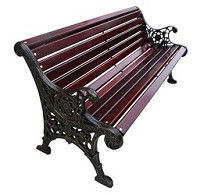 Ковка, дерево3.2Скамейка с бетонными ножками С-126шт18,5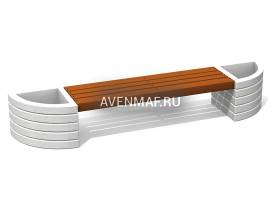 Бетон, дерево3.3Диван (Ферма)шт9,65Металл, дерево4Установка урн4.1Урна металлическаяшт6,0металл4.2Урна из бетонашт3,6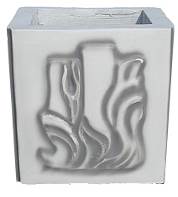 бетон4.1Урна со вставками деревянная ж/б основаниешт4,5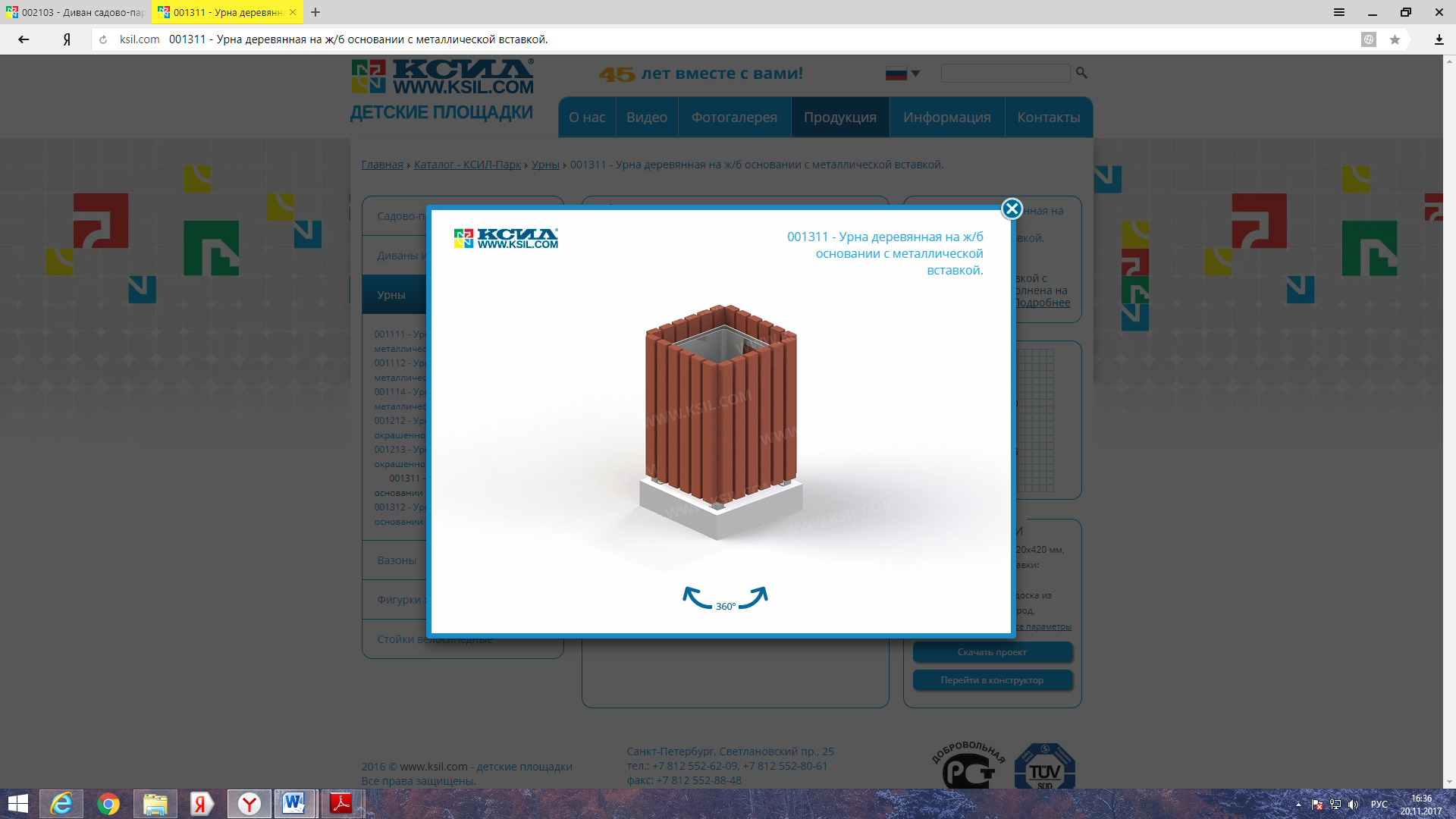 Бетон, деревоДополнительный переченьДополнительный переченьДополнительный переченьДополнительный переченьДополнительный переченьДополнительный переченьДополнительный перечень1Оборудование детских площадок1.1Качели с гибкой подвеской с подвесом (Ферма)шт18,9металл1.2Подвес для качелишт3,1Труба металлическая, пиломатериал1.3Карусель шт33,875Труба  металлическая, угол металлический, лист металлический1.4Карусель «Ромашка»шт33,875Труба металлическая, угол металлический, лист металлический1.5Карусель шт29,375Труба металлическая, угол металлический, лист металлический1.6Песочница «Кораблик»шт20,812дерево1.7Песочница «Печка»шт12,1дерево1.8Песочница «Ромашка»шт23,1дерево1.9Игровой комплекс «Шатры востока»шт725,55Дерево, металл1.10Игровой комплекс шт228,062Дерево, металл1.11Игровой комплексшт205,375Дерево, металл1.12Спортивный комплексшт97,5Металл, дерево 1.13Спортивный комплекс для воркуташт58,537Металл 1.14Баскетбольный щит (для детей от 3 до 7 лет)шт21,0Металл 1.15Стол теннисный (столешница фанера)шт25,225Металл, фанера1.16Тренажер СТ-10шт26,097Металл 1.17Тренажер СТ-21шт28,331Металл 1.18Тренажер СТ-11шт29,046Металл 3Обустройство ограждений 3.1Ограждение (1500мм)шт1 024,65металл3.2Ограждение, декоративное (1500 мм)шт351,64дерево4Озеленение территорий4.1Устройство газонов100 м241,84.2Рябина Невежинская Желтаяшт4.3Клен Гиналлашт4.4Рябинник рябиннолистныйшт4.5Акация желтаяшт3.6Сирень шт Иные виды Иные виды Иные виды Иные виды Иные виды Иные виды Иные виды6.1Тротуарная плитка «Домина» 100 м.п670,0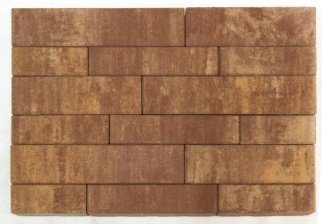 6.2Площадки (резиновое покрытие)100м.п.450,0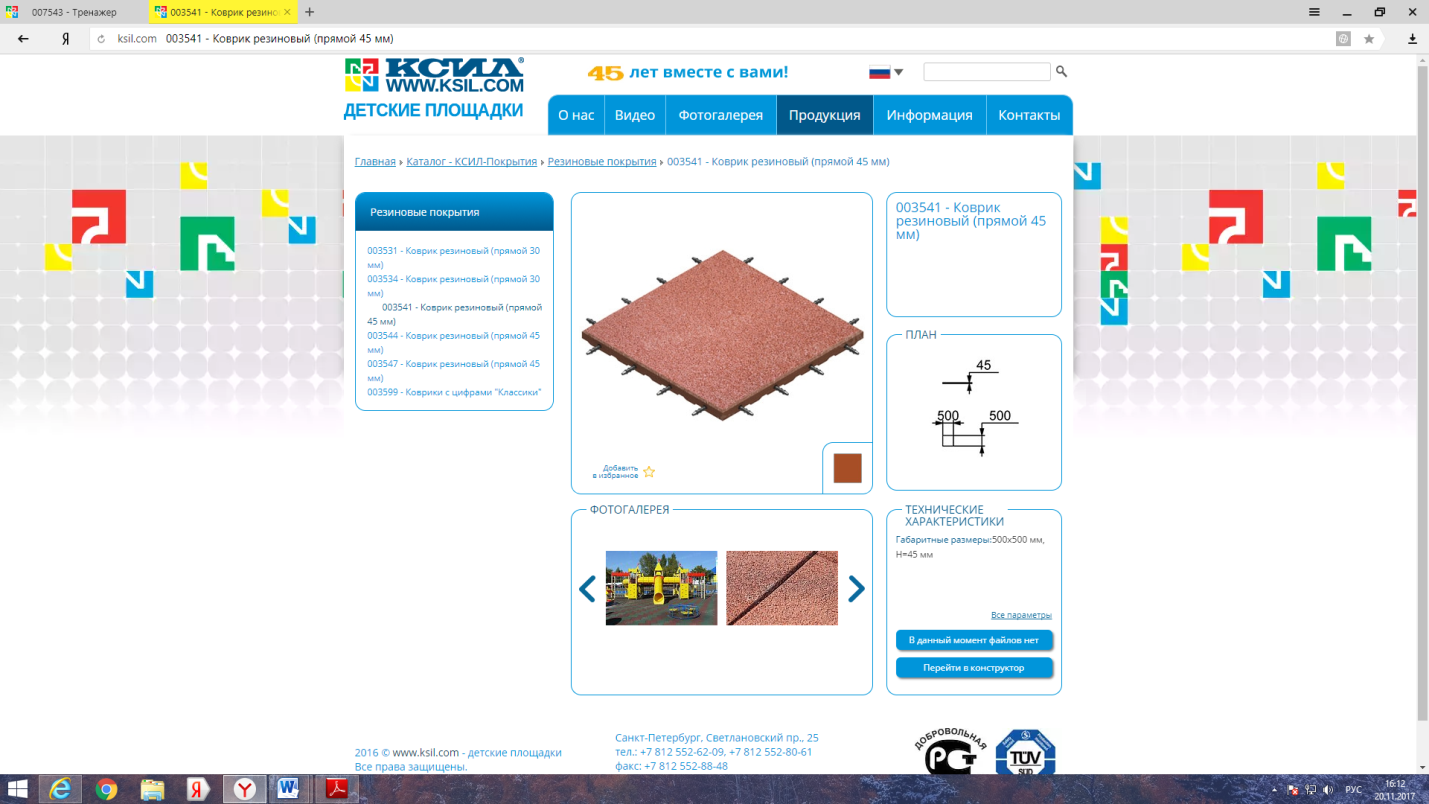 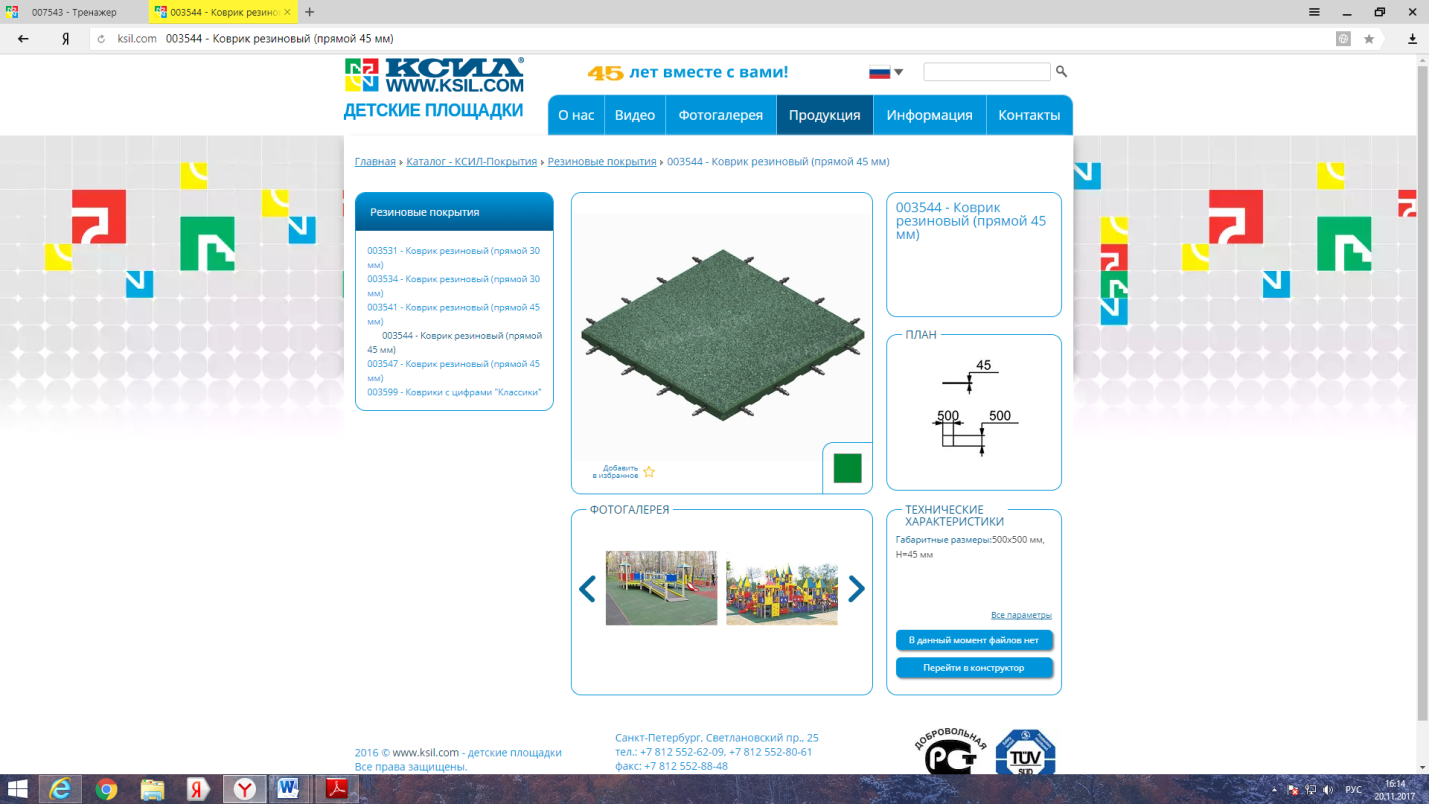 Резиновое покрытиеРезиновое покрытие№ ппУлицаДомПримечание1г. Алзамай, ул. Первомайская512г. Алзамай, ул. Первомайская623г. Алзамай, ул. Первомайская80,824г. Алзамай, ул. Вокзальная4,6,8,105г. Алзамай, ул. Некрасова,г. Алзамай, ул. Ломоносова3,411,13№ ппУлицаДомПримечание1г. Алзамай, ул. Кедровая2А2г. Алзамай, ул. Парковая1А3г. Алзамай, ул. Комсомольская1А4г. Алзамай, ул. Первомайская№ ппУлицаДомПримечание1г. Алзамай, ул. Блинова18№ ппУлицаДомПримечаниеГлава Алзамайского муниципального образования                     А.В. ЛебедевА.В. Лебедев 